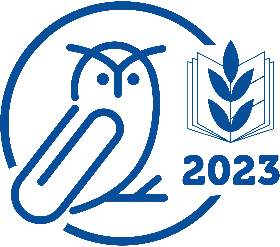 Степновский отдел МБУК ВР «МЦБ»им. М. В. НаумоваУрок мужества «Не ради славы и наград мы защищали Сталинград»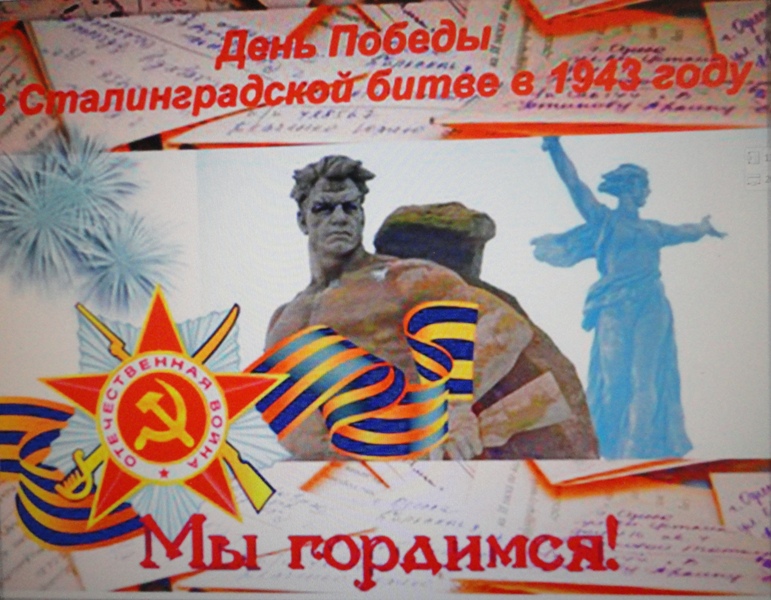 Подготовила: библиотекарь 2 категории Степновского отдела Дубова С.А.х. Степной23 августа 2023 года Сценарий«Не ради славы и наград мы защищали Сталинград»Дата проведения:                                                           23 августа 2023 годаВремя проведения:                                                         14:00Место проведения:                                                          БиблиотекаЦели и задачи: Воспитание чувства гражданского долга.  Расширение кругозора детей через знакомство с подвигом защитников Сталинграда.Ведущий: Давно отгремела Сталинградская битва. Для одних она стала далеким воспоминанием, а для нынешнего поколения – историей. Но и сегодня ни взрослый, ни ребенок не остаются равнодушными, когда слышат о тех знаменательных событиях. В этом году мы отмечаем 80 лет победы под Сталинградом. Сталинград (а сейчас он называется Волгоград) – это город, у стен которого в годы Великой Отечественной войны во многом решалась судьба человечества. Сталинградская битва – одна из героических страниц в истории нашего народа. Для гитлеровцев этот город имел особое значение не только как важный военно-политический, экономический и транспортный центр. Потерпев поражение под Москвой, Гитлер приказал своим генералам летом 1942 года прорваться к Волге и захватить Сталинград, таким образом, очищая себе дорогу на Кавказ, богатый нефтью – сырьем для топлива. Враг был сильный и опасный. Перебросив на южное направление 90 дивизий, фашистские генералы в середине 1942 года прорвали оборону нашего Юго-Западного фронта и двинулись к Сталинграду. Стратегическая инициатива принадлежала вермахту. На его стороне было преимущество в авиации и танках, автотранспорте и общей численности войск. Советская сторона несла тяжелые потери. Сталинградская битва условно делится на два периода: оборонительный и наступательный.  ОБОРОНИТЕЛЬНЫЙ: Оборонительный период начался 17 июля 1942 г. и завершился 18 ноября 1942 г. Первоначальный замысел командования вермахта сводился к тому, чтобы охватывающими ударами окружить советские войска в большой излучине Дона, выйти в район Калача и затем прорваться к Сталинграду. Однако в результате стойкой обороны, контрударов наших 1-й и 4-й танковых армий план противника был сорван. Вермахту пришлось перейти к обороне, которая продолжалась до подхода новых сил – 17-го и 11-го армейских корпусов. В период с 5 по 10 августа противник добивается серьезного успеха. Он прорывает оборону советских войск и выходит на ближайшие подступы к Сталинграду. Однако, замысел врага овладеть с ходу Сталинградом потерпел крах. Тогда фашистские генералы получили приказ стереть с лица земли город на Волге. И 23 августа 1942 года тысячи самолетов с черными крестами обрушились на Сталинград.  Чтец: Открытые степному ветруДома разбитые стоят. На шестьдесят два километра В длину раскинут Сталинград. Как будто он по Волге синей В цепь развернулся, принял бой, Встал фронтом поперек России – И всю ее прикрыл собой.Ведущий: Немцам удалось прорваться в центр города. Бои шли за каждую улицу, дом, этаж, за каждый цех и пролет. Для Гитлера Сталинград был символом Сталина и СССР. Ведущий: Из воспоминаний члена Военного совета Сталинградского фронта Чуянова: «С правого берега привезли раненых. Один из них обратился к бойцам с просьбой закурить. Ему протянули несколько кисетов с махоркой. Кто-то спросил: «Что там, в городе делается?» – «Да сам чёрт не разберёт. Видишь? – раненый хмуро показал рукой в сторону Волги. – Весь город в огне, туго нашим приходится. Всё горит: дома, заводы, земля, металл плавится…» – «А люди?» – «Люди? Стоят!..» Ведущий: Воины Сталинграда стояли насмерть. Железным законом тогда   было: каждый дом – крепость, а защищающие его подразделения – непобедимый гарнизон. Ярким примером подобных действий является оборона «Дома Павлова». Командир роты 42-го гвардейского стрелкового полка старший лейтенант И.И. Наумов принял решение превратить в опорные пункты два четырехэтажных дома, расположенных на площади параллельно друг другу, и направил туда две группы бойцов. Первая группа  сержанта Якова Федотовича Павлова, которая выбила из первого дома немцев и закрепилась в нем. Вторая группа – взвод лейтенанта Н.Е. Заболотного захватила второй дом. Гарнизон Павлова состоял из воинов девяти национальностей: русские, украинцы, армянин, грузин, татарин, казах, узбек, таджик, еврей. Гвардейцы при помощи саперов усовершенствовали оборону дома, заминировав все подходы к нему. Дом   стал неприступной крепостью. В течение 58 дней легендарный гарнизон удерживал его и не отдал врагу. Когда немцам удалось разрушить одну из стен дома, на что бойцы шуткой отвечали: «У нас есть еще три стены. Дом, как дом, только с небольшой вентиляцией», фашисты подвергли дом сокрушительному артиллерийскому и миномётному обстрелу, непрерывно   атаковали, но защитники дома стойко отражали бесчисленные атаки врага. В минуты затишья, посмеиваясь друг над другом, спрашивали командира: «А если патронов не хватит?» – а тот с усмешкой отвечал однополчанам: «Кирпичи есть…». Все защитники дома, были удостоены правительственных наград, а сержанту Я.Ф. Павлову было присвоено звание Героя Советского Союза. Чтец: Смерть подступила к нему в упор.  Сталью хлестала тьма. Артиллерист, пехотинец, сапер – Он не сошел с ума.  Что ему пламя геенны, ад?  Он защищал Сталинград.  Просто солдат, лейтенант, генерал,Рос он в страде боевой. Там, где в огне умирал металл,  Он проходил живой.  Ведущий: «Для нас, бойцов и командиров 62-й армии, за Волгой земли нет!   Мы стояли и будем стоять насмерть!» – сказал лучший снайпер Сталинграда Василий Зайцев. Василий научился стрелять уже в 12 лет, охотясь вместе с братом и отцом в уральских лесах. Спокойный, зоркий, он со свойственной   ему русской смекалкой и хитростью повсюду преследовал и уничтожал противника. Много раз ему приходилось вступать в противоборство с гитлеровскими снайперами, каждый раз он выходил победителем. Но особенно прославился снайперский поединок с начальником берлинской школы снайперов майором Кёнингсом, присланным в Сталинград со специальным заданием активизировать снайперское движение в немецких войсках. Об этом поединке Василий Зайцев написал:  «Было понятно, что перед нами действует опытный снайпер, поэтому решили его заинтриговать, но первую половину дня необходимо было переждать, потому что блеск оптики мог нас выдать. После обеда наши винтовки были уже в тени, а на позиции противника упали прямые лучи солнца. Из-под листа что-то блеснуло – снайперский прицел. Меткий выстрел – снайпер   упал. Как только стемнело наши пошли в наступление, и в разгар боя мы из-под железного листа вытащили фашистского майора. Взяли его документы и доставили их командиру дивизии». «Я был уверен, что вы эту берлинскую птицу подстрелите», – сказал командир дивизии Н. Ф. Батюк.  Ведущий: Около 300 гитлеровцев уничтожил Василий Зайцев в уличных боях. Многих бойцов обучил снайперскому искусству. Их называли «зайчатами». Зайцеву за меткий огонь в Сталинграде было присвоено звание Героя Советского Союза. В середине сентября противник, получив свежие резервы, усилил атаки. Немецко-фашистским войскам удалось выйти к Мамаеву кургану. Курган – это холм высотой 102 м. Кто владел этой высотой, тот господствовал над городом. Отсюда просматривались центральная переправа, заводские районы города, вокзал. Фашистские генералы понимали, что если им удастся овладеть Мамаевым курганом, то они смогут простреливать Сталинград по всем направлениям, а затем окончательно захватить город. 140 дней и ночей кровопролитной битвы, он был самой горячей точкой сражения. Обожжённый, изрытый глубокими воронками, дзотами, покрытый осколками от бомб и снарядов, курган и зимой чернел, как обугленный. Это место огромных людских потерь. Об ожесточённости боёв на Мамаевом кургане свидетельствует тот факт, что весной 1943 года на каждый квадратный метр земли приходилось от 500 до 1250 осколков. Ведущий: Из воспоминаний одного из участников Сталинградской битвы: «На Мамаевом кургане наступил перелом во Второй мировой войне, но и цена, которую мы заплатили за нашу победу, была поистине огромна». Ведущий: С конца сентября основная тяжесть боев легла на 284-ю стрелковую дивизию под командованием полковника Н.Ф. Батюка. За оборону кургана, организованную командиром дивизии, бойцы назовут его «огнеупорным Батюком», «душой обороны Мамаева кургана». Защитники Сталинграда хорошо понимали значение высоты. Здесь они клялись: «Ни шагу назад!». Двенадцать раз сходились наши бойцы врукопашную с врагом. Но гитлеровцам так и не удалось вернуть вершину кургана. Чтец: От рожденья земля не видала  Ни осады, ни битвы такой.   Содрогалась земля, и краснели поля, Все пылало над Волгой-рекой.  С трех сторон, стесненный черной чашей,  Сталинград, придвинувшись к реке,  В час смертельный, ужасом грозящий, Кажется, висел на волоске.Героический подвиг, похожий на подвиг сказочного героя Данко, который сжёг своё сердце во имя счастья людей, совершил здесь военный моряк Михаил Паникаха. 28 сентября во время отражения вражеской атаки у посёлка Красный Октябрь он израсходовал все гранаты и, схватив бутылку с горючей смесью, размахнулся, чтобы бросить её в фашистский танк. И в это миг бутылка была разбита фашистской пулей. Моряк вспыхнул живым факелом и на глазах у поражённых товарищей устремился навстречу вражеской машине. Он успел схватить вторую бутылку и бросил её на решётку мотора. Огромная вспышка огня и дыма поглотила его. Михаил сгорел. Своим телом он закрыл вражеский пулемёт и спас жизнь своим товарищам, которые затем овладели дотом и в жестокой схватке уничтожили 20 гитлеровцев. Когда на Мамаевом кургане в самый напряженный момент боя прекратилась связь, рядовой связист 308-й стрелковой дивизии Матвей Путилов пошел ликвидировать разрыв провода. При восстановлении поврежденной линии связи ему осколками мины раздробило обе руки. Теряя сознание, он крепко зажал зубами концы провода. Связь была восстановлена. За этот подвиг Матвей был посмертно награжден орденом Отечественной войны II степени. Его катушка связи передавалась лучшим связистам 308-й дивизии. Своими пылкими сердцами сталинградские мальчишки восприняли горе и страдания, пришедшие на родную землю. Они тоже стали на ее защиту. В захваченном гитлеровцами хуторе Вербовка Калачевского района действовал «босоногий гарнизон». Бойцами его были хуторские ребята десяти-четырнадцати лет: братья Аксён и Тимофей Тимонины, Василий и Николай Егоровы, Максим Церковников, Федор Силкин, Емельян Сафонов и другие, всего 20 человек. Они не взрывали поездов, не пускали на воздух склады с боеприпасами. По-своему, как могли боролись с захватчиками.  Когда немцы распространили слух о том, что Сталинград пал, что наши войска разгромлены, на здании комендатуры появилась листовка: «Товарищи! Немцы брешут, что Советская власть разбита. Брешут, сволочи, что Сталинград сдался. Сталинград наш, и наши скоро придут. Не верьте гадам. Партизаны».Ведущий: В один из дней был совершен дерзкий налет на почту и похищены мешки с ценными документами и письмами. Стало известно в хуторе и об исчезновении продуктов из хорошо охраняемого немецкими часовыми амбара. Пропадало оружие. Все это вселяло страх и сеяло панику среди фашистов. Они были уверены, что действуют партизаны. Мальчишки укрыли и выхаживали советского офицера, бежавшего из Калачёвского лагеря для военнопленных. Готовились уйти в лес к партизанам, но перед этим собирались вывесить на здании комендатуры к годовщине Октябрьской революции красный флаг. Староста хутора и гитлеровцы все-таки догадались, кто являлся «партизанами». 4 ноября 1942 г. мальчишек схватили. Трое суток жестоко пытали… 7 ноября десять человек из «босоного гарнизона» на глазах хуторян были расстреляны. Правду о достоверности этих событий подтверждает документ-акт комиссии по расследованию и удостоверению факта изуверства, совершенного фашистами в хуторе Вербовка. Самым юным защитником Сталинграда был Сережа Алешков – сын 142-го гвардейского стрелкового полка 47-й гвардейской стрелковой дивизии. Судьба этого мальчика драматична, как и многих детей войны. До войны семья Алешковых жила в Калужской области в деревне Грынь. Осенью 1941 г. область была захвачена гитлеровцами.  Затерявшая в лесах деревня стала базой партизанского отряда, а ее жители – партизанами. Однажды мать с десятилетним Петей – старшим братом Сережи – ушли на задание. Были схвачены гитлеровцами. Их пытали. Петю повесили. Когда мать пыталась спасти сына, ее застрелил гестаповец. Сережа остался сиротой. Летом 1942 г. на партизанскую базу напали каратели. Партизаны, отстреливаясь, уходили в чащу леса. В одной из перебежек Сережа запутался в кустах, упал, сильно ушиб ногу. Отстав от своих, он бродил по лесу несколько дней. Спал под деревьями, питался ягодами. 8 сентября 1942 г. наши части заняли этот район. Бойцы 142-го гвардейского стрелкового полка подобрали обессиленного и голодного мальчика, выходили его, сшили военную форму, зачислили в списки полка, с которым он прошел славный боевой путь, в том числе и Сталинград. Сережа становиться участником Сталинградской битвы. В это время ему было 6 лет. Конечно, непосредственного участия в боевых действиях Сережа принимать не мог, но из всех сил старался помочь нашим бойцам: приносил им пищу, подносил снаряды, патроны, в перерыве между боями пел песни, читал стихи, разносил почту. Его очень полюбили в полку и называли боец Алешкин. Однажды он спас жизнь командиру полка полковнику М.Д.  Воробьеву. Во время обстрела полковник был завален в землянке. Сережа не растерялся и вовремя позвал наших бойцов. Подоспевшие солдаты извлекли командира из-под обломков, и он остался жив. 18 ноября 1942 г. Сережа вместе с солдатами одной роты попал под минометный обстрел. Осколком мины был ранен в ногу, попал в госпиталь. После лечения вернулся в полк. Солдаты устроили по этому поводу чествование. Перед строем был зачитан приказ о награждении Сережи медалью «За боевые заслуги». Через два года его отправили учиться в Тульское Суворовское военное училище. На каникулы, как к родному отцу, приезжал к Михаил Даниловичу Воробьеву – бывшему командиру полка. Ведущий: НАСТУПАТЕЛЬНЫЙ (с 19 ноября 1942 г. – 2 февраля 1943 г): К середине ноября наступательный порыв гитлеровских войск постепенно иссяк. Георгий Константинович Жуков и А.М. Василевский предложили план контрнаступления под Сталинградом, чтобы окружить и уничтожить противника.19 ноября 1942года войска Юго-Западного (Командующий генерал Н. Ватутин) и Донского (К. Рокоссовский) фронтов перешли в контрнаступление и прорвали оборону противника. Марионелла Королёва (близкие называли её Гулей) была санинструктором из 214-й стрелковой дивизии. До войны она жила в Москве, снималась в кино, на войну ушла добровольно. С первых дней на фронте, участвуя в боевых действиях, показала себя мужественной и смелой. 23 ноября 1942 г. во время ожесточённого боя за высоту 56,8 около хутора Паньшино, под огнём противника, оказывала медицинскую помощь, вынесла с поля боя 50 тяжелораненых бойцов. К концу дня, когда был убит командир, Гуля подняла бойцов в атаку. Она первой ворвалась в окопы противника, несколькими бросками гранат уничтожила 15 вражеских солдат и офицеров. Несмотря на тяжёлое ранение, оказавшееся смертельным, стреляла из автомата по врагу до тех пор, пока оружие не выпало у неё из рук. Подоспевшие наши бойцы закрепились в окопах. Приказом командования Донского фронта от 9 января 1943 г. за беззаветную храбрость и героизм в борьбе с захватчиками   Марионелла Владимировна Королёва была награждена орденом Красного Знамени посмертно. Она погибла, но не ушла в забытье. Елена Ильина написала о Гуле Королёвой замечательную повесть – «Четвёртая высота». Эта книга – об удивительной судьбе вашей ровесницы, прожившей недолгую, но интересную и очень мужественную жизнь. Эта книга – о талантливой актрисе, прославленной героине Великой Отечественной войны и просто обаятельном, чутком и мудром человеке, для которого понятия любви к Родине и человеческого достоинства были не просто высокопарными фразами, а истинным и естественным смыслом всей жизни.  Обязательно прочтите эту книгу! Этой книгой зачитывались в детстве ваши мамы и папы, учителя и мы, сотрудники Детской библиотеки. Гуля вызывала у нас истинное восхищение, наше поколение преклонялось перед её подвигом.А 23 ноября советские войска замкнули кольцо окружения немецких войск в Сталинграде общей численностью более 300 000 человек.  Верховное Главнокомандование решило, что настало время для нанесения завершающего удара. С этой целью был разработан план операции, получившей условное название «Кольцо». Уже 8 января 1943года войскам Паулюса было предложено сдаться. Командование окружённой группировки, выполняя приказ Гитлера, отказалось принять ультиматум. 10 января в 8час. 05 мин. залп тысяч орудий разорвал тишину морозного утра. Войска Донского фронта приступили к окончательной ликвидации врага, а 22 января штурмовали противника на всём фронте. 20 января Паулюс сам запросил у Гитлера разрешения на капитуляцию. Гитлер отклонил его просьбу. Фюрера уже не интересовала судьба окружённых солдат. Он хотел только одного – чтобы они продержались подольше и не давали советскому командованию возможности перебрасывать войска и-под Сталинграда на запад. С утра 22 января Паулюс радировал командованию вермахта: «Дальнейшая борьба бессмысленна. Катастрофа неизбежна. Для спасения еще оставшихся в живых прошу дать разрешение на капитуляцию». Гитлер ответил: «Запрещаю капитуляцию! Армия должна удерживать свои позиции до последнего патрона!». 25 января наши войска Донского фронта ворвались в Сталинград с запада. Навстречу им бросились воины 62-й армии. Они с сентября 1942 года стойко держались на узком клочке сталинградской земли, и хоть район их обороны был невелик, он сыграл 10 огромную роль в деле защиты Сталинграда и в разгроме немецко-фашистских войск, зажатых в «котле». И тут фашисты начали сдаваться в плен без приказа своего начальства. 31 января прекратила сопротивление южная группа. После мощного огневого налёта артиллерии 2 февраля сложила оружие и северная группа вражеских войск. Победа в город на Волге пришла 2 февраля 1943 года. Этот день знаменовал собой победный финал Сталинградской эпопеи.  8 мая 1965 г. Волгограду было присвоено звание город-герой.Чтец: В свой срок – не поздно и не рано – придёт зима, замрёт земля.И ты к Мамаеву кургану придёшь второго февраля. И там, у той заиндевелой, у той священной высоты, Ты на крыло метели белой положишь красные цветы. И словно в первый раз заметишь, Каким он был, их ратный путь!Февраль – февраль, солдатский месяц – Пурга в лицо, снега по грудь. Сто лет пройдёт. И сто метелиц. А пред ними все в долгу.Февраль – февраль. Солдатский месяц – Горят гвоздики на снегу.  Ведущий: Память… – не только нескончаемая дань павшим. Она нужна нам, живым, чтобы твердо стоять в любых испытаниях. Есть такое выражение: тени павших героев обступают живых. Мы склоняем голову перед именами павших солдат, и тени их окружают нас, и если душа у вас не оглохла, вы услышите их голоса: они обращены к вам. Старая мудрость гласит: «Кто не помнит своего прошлого, осуждён пережить его снова». Мы помним. Поэтому книги о Великой Отечественной проникнуты любовью к Родине и ненавистью к войне. Мы помним. Поэтому великий подвиг нашего народа навсегда увековечен в слове.             Священна память Сталинграда.            Вы книги можете прочесть.           Героям лучшая награда,              Что в книгах память о них есть.                                                       (Т.Сабанова) Список использованной литературы: Бессмертный подвиг: [Воспоминания сталинградцев: И.С. Базюк, А.П. Шевчишина] // Ленинский путь. – 1983. – 1 февр. – С. 3.   Город-герой Волгоград//Детская энциклопедия. -2010. - № 4 - С.7-10   Мищенко, А. Священная война: сценарий / А. Мищенко // Читаем, учимся, играем. – 2003. - № 2. – С. 4 – 14. Осипова, Г.Ф. «Поклон земле, суровой и прекрасной!»: литературно-музыкальный вечер для уч-ся 7 – 9 кл. / Г.Ф. Осипова // Читаем, учимся, играем. – 2007. - № 5. – С. 37 – 43. – (Великая Отечественная война 1941 - 1945). 12